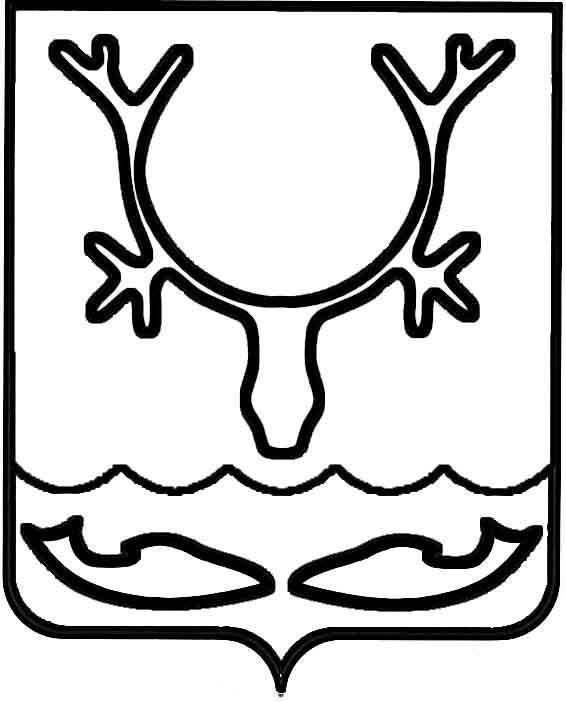 Администрация муниципального образования
"Городской округ "Город Нарьян-Мар"РАСПОРЯЖЕНИЕОб определении мест запуска фейерверков и стоянки автотранспорта граждан на территории муниципального образования "Городской округ "Город Нарьян-Мар" при проведении новогодних и рождественских праздников в 2023 годуВ соответствии с Федеральным законом от 21.12.1994 № 69-ФЗ "О пожарной безопасности", Федеральным законом от 06.10.2003 № 131-ФЗ "Об общих принципах организации местного самоуправления в Российской Федерации", постановлением Правительства Российской Федерации от 16.09.2020 № 1479 "Об утверждении правил противопожарного режима в Российской Федерации", постановлением Правительства Российской Федерации от 30.12.2003 № 794 "О единой государственной системе предупреждения и ликвидации чрезвычайных ситуаций", во исполнение протокола заседания комиссии по предупреждению и ликвидации чрезвычайных ситуаций 
и обеспечения пожарной безопасности муниципального образования "Городской округ "Город Нарьян-Мар" от 15.12.2022 № 4, в целях обеспечения безопасности населения, социально-бытовой инфраструктуры и иных объектов при проведении на территории муниципального образования "Городской округ "Город Нарьян-Мар" новогодних 
и рождественских праздников в 2023 году:Определить местами запуска фейерверков (салютов) на территории муниципального образования "Городской округ "Город Нарьян-Мар":пешеходную зону в районе улицы Рыбников (парк Юбилейный);тупик по улице Пионерской в районе пересечения с улицей                                  им. И.К. Швецова.Директору МКУ "Чистый город" Зименкову Д.Г. до 30.12.2022 провести работы по подготовке мест запуска фейерверков (салютов) на территории муниципального образования "Городской округ "Город Нарьян-Мар" с установкой стенда для их обозначения и размещением информации о мерах безопасности 
при запуске фейерверков (салютов).Применение пиротехнических изделий запрещается:в помещениях, зданиях и сооружениях любого функционального назначения;на территориях взрывоопасных и пожароопасных объектов, в полосах отчуждения нефтепроводов, газопроводов и линий высоковольтной электропередачи;на кровлях, покрытии, балконах, лоджиях и выступающих частях фасадов зданий (сооружений);во время проведения митингов, демонстраций, шествий и пикетирования;на территориях особо ценных объектов культурного наследия народов Российской Федерации, памятников истории и культуры, кладбищ и культовых сооружений, заповедников и заказников;при погодных условиях, не позволяющих обеспечить безопасность при их использовании;лицам, не преодолевшим возрастного ограничения, установленного производителем пиротехнического изделия.Определить места стоянки автотранспорта граждан в период проведения новогодних и рождественских праздников:стоянка в районе д. 25А по ул. Оленной (межрайонная ИФНС России № 4 по Архангельской области и НАО);стоянка на пересечении улиц Ненецкой и им. А.П. Пырерки (напротив центральной аптеки).Настоящее распоряжение вступает в силу после его официального опубликования.19.12.2022№680-рГлава города Нарьян-Мара О.О. Белак